проведению самообследования (далее — рабочая группа).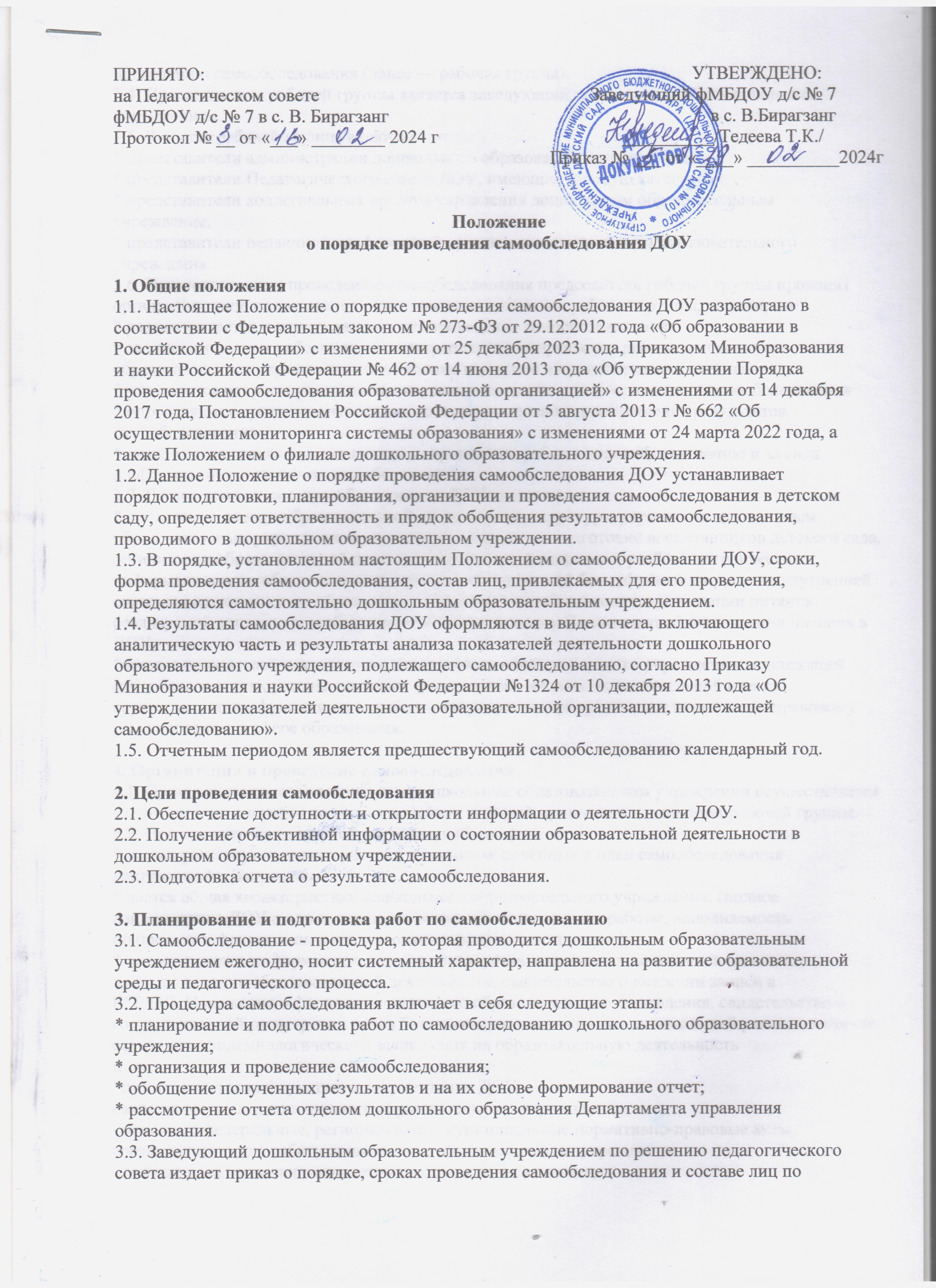 3.4. Председателем рабочей группы является заведующий дошкольным образовательнымучреждением.3.5. В состав рабочей группы включаются:* представители администрации дошкольного образовательного учреждения;* представители Педагогического совета ДОУ, имеющие высшую категорию;* представители коллегиальных органов управления дошкольным образовательнымучреждение;* представители первичной профсоюзной организации дошкольного образовательногоучреждения.3.6. При подготовке к проведению самообследования председатель рабочей группы проводиторганизационное подготовительное совещание с членами рабочей группы, на котором:* рассматривается и утверждается план проведения самообследования;* за каждым членом рабочей группы закрепляются направления работы дошкольногообразовательного учреждения, подлежащие изучению в процессе самообследования;* уточняются вопросы, подлежащие изучению и оценке в ходе проведения самообследования* определяются сроки предварительного и окончательного рассмотрения результатовсамообследования;* назначаются ответственные лица за координацию работ по самообследованию и за своди оформление результатов самообследования.3.7. В план проведения самообследования ДОУ включается:* проведение оценки образовательной деятельности, структуры управления дошкольнымобразовательным учреждением, содержания и качества подготовки воспитанников детского сада, организации образовательной деятельности, качества кадрового, учебно- методического, информационного обеспечения, материально-технической базы, функционирования внутренней системы оценки качества образования, медицинского обеспечения, организации питания, реализуемой согласно разработанному и утвержденному Положению об организации питания в ДОУ;* анализ показателей деятельности дошкольного образовательного учреждения, подлежащей самообследованию, устанавливаемых федеральным органом исполнительной власти, осуществляющим функции по выработке государственной политики и нормативно-правовому регулированию в сфере образования.4. Организация и проведение самообследования4.1. Организация самообследования в дошкольном образовательном учреждении осуществляется в соответствии с планом по его проведению, который принимается решением рабочей группы.4.2. При проведении оценки образовательной деятельности:* дается развернутая характеристика и оценка включенных в план самообследования направлений и вопросов;* дается общая характеристика дошкольного образовательного учреждения: (полное наименование ДОУ и адрес, год ввода в эксплуатацию, режим работы, наполняемостьпо проекту и фактически, комплектование групп воспитанников);* представляется информация о наличии правоустанавливающих документов (лицензияна право ведения образовательной деятельности, свидетельство о внесении записи вЕГРЮЛ, Положения о структурном подразделении дошкольного образовательного учреждения, свидетельство о государственной регистрации права безвозмездного пользования на земельный участок, наличие санитарно-эпидемиологического заключения на образовательную деятельностьи др.;*представляется информация о документации ДОУ:- номенклатура дел дошкольного образовательного учреждения;- основные федеральные, региональные и муниципальные нормативно-правовые акты,регламентирующие работу дошкольного образовательного учреждения;- личные дела воспитанников детского сада, книги движения;- программа развития дошкольного образовательного учреждения;- образовательные программы и их соответствие ФГОС ДО;- учебный план дошкольного образовательного учреждения, разработанный согласно принятому Положению об индивидуальном учебном плане в ДОУ;- годовой план работы дошкольного образовательного учреждения;- рабочие программы педагогических работников детского сада (их соответствие основной образовательной программе и ФГОС ДО), соответствующие требованиям Положения о рабочей программе педагога ДОУ;- журналы учёта занятий по дополнительному образованию, планы работы кружков, секций и студий;- расписание занятий и режим дня;- ежегодный публичный доклад заведующего детским садом;- акты готовности дошкольного образовательного учреждения к новому учебному году,акты-разрешения на использование помещений и оборудования, протоколы проверкивентиляционных систем, пожарной сигнализации, устройств заземления;- документы, регламентирующие предоставление платных образовательных услуг;- договоры дошкольного образовательного учреждения с родителями (законными представителями) воспитанников;- представляется информация о документации ДОУ, касающейся трудовых отношений;- личные дела сотрудников, трудовые и медицинские книжки, книги движения трудовых и медицинских книжек;- приказы по кадрам, книга регистрации приказов по кадрам;- трудовые договоры (контракты) с сотрудниками и дополнительные соглашения ктрудовым договорам;- должностные инструкции работников детского сада, соответствие Профстандартом;- Правила внутреннего трудового распорядка работников дошкольного образовательногоучреждения;- Режим работы детского сада;- Штатное расписание;- Журнал трехступенчатого контроля за состоянием охраны труда;- Журналы проведения вводного, первичного на рабочем месте и целевого инструктажей;- Журналы регистрации несчастных случаев с обучающимися и сотрудникамидошкольного образовательного учреждения;- Коллективный договор.4.3. При проведении оценки системы управления ДОУ:* дается характеристика сложившейся в дошкольном образовательном учреждении системы управления, включая структурные подразделения: коллегиальные органы управления, совещания, методические объединения, педагогические советы, приказы, анализ выполнения образовательной программы, рабочих программ педагогических работников);* дается оценка результативности и эффективности, действующей в дошкольномобразовательном учреждении системы управления на повышение качества предоставляемых образовательных услуг (эффективность системы контроля со стороны администрации, технологии управления, внедрение и использование ИКТ в управлении).* дается оценка обеспечения координации деятельности педагогической, медицинской ипсихологической работы в детском саду;* даётся оценка обеспечения координации деятельности педагогической, медицинской ипсихологической работы в дошкольном образовательном учреждении, проводящийсясогласно Положению о социально-психологической службе ДОУ;* дается оценка социальной работы дошкольного образовательного учреждения (работапедагога-психолога, социального педагога);* дается оценка взаимодействия семьи и детского сада (планы и протоколы заседанийРодительского комитета ДОУ, родительских собраний);* дается оценка организации работы по предоставлению льгот (локальные акты, приказы,соблюдение законодательных норм и др.).4.4. При проведении оценки содержания и качества подготовки обучающихся:* анализируется и оценивается состояние воспитательной работы (социальный паспорт ДОУ, система и формы воспитательной работы, воспитательные и культурно-массовые мероприятия, наличие зеленых уголков для реализации проектной и исследовательской деятельности детей);* анализируется и оценивается состояние организации дополнительного образования (реализация программы дополнительного образования, материально-техническое и методическое обеспечение, вовлеченность детей в кружки, студии и секции), реализуемого в соответствии с Положением о дополнительном образовании в ДОУ;* проводится анализ работы по изучению мнения участников образовательных отношенийо деятельности дошкольного образовательного учреждения;* проводится анализ и дается оценка качеству подготовки обучающихся детского сада(результаты мониторинга промежуточной и итоговой оценки уровня развития воспитанников, соответствие содержания и качества подготовки детей Федеральному государственному стандарту дошкольного образования).4.5. При проведении оценки организации образовательной деятельности анализируются иоцениваются:* учебный план, его структура, характеристика и выполнение;* анализ нагрузки воспитанников;* анализ форм работы с обучающимися, имеющими особые образовательные потребности;* сведения о наполняемости групп;* организация обучения по программам специального (коррекционного) обучения;* иные показатели.4.6. При проведении оценки качества кадрового обеспечения анализируется и оценивается:* профессиональный уровень кадров дошкольного образовательного учреждения;* количество педагогических работников, обучающихся в ВУЗах, имеющих высшее исреднее специальное образование;* количество педагогов с высшей, первой квалификационное категорией и без категории;* количество педагогов, имеющих звания;* укомплектованность дошкольного образовательного учреждения кадрами;* система работы по аттестации педагогических кадров, осуществляемая согласно принятому Положению об аттестации педагогических работников ДОУ, по повышению квалификации и переподготовке педагогических работников - согласно утвержденному Положению о повышении квалификации работников ДОУ и ее результативность;* возрастной состав педагогических работников.4.7. При проведении оценки качества учебно-методического обеспечения анализируется иоценивается:* система и формы организации методической работы дошкольного образовательногоучреждения;* содержание экспериментальной и инновационной деятельности;* использование и совершенствование образовательных технологий, дистанционных;* результаты работы по обобщению и распространению передового педагогическогоопыта.4.8. При проведении оценки качества библиотечно-информационного обеспеченияанализируется и оценивается:* обеспеченность ДОУ учебно-методической и художественной литературой;* общее количество единиц хранения фонда библиотеки, обновление фонда;* наличие канала доступа в сеть Интернет, сайт, электронная почта;* оформление информационных стендов.4.9. При проведении оценки качества материально-технической базы анализируется иоценивается:* состояние и использование материально-технической базы и соответствие ее требованиям СанПиН (сведения о наличии зданий и помещений для организации образовательной деятельности, музыкального и спортивного залов, спортивной площадки, бассейна, групповых комнат и площадок для прогулок, навесов, игрового и спортивного оборудования);* соблюдение в детском саду мер пожарной и антитеррористической безопасности (наличие автоматической пожарной сигнализации, первичных средств пожаротушения, тревожной кнопки, камер видеонаблюдения, договоров на обслуживание с соответствующими организациями и др.);* состояние территории детского сада (состояние ограждения и освещение участка, наличие и состояние необходимых знаков дорожного движения и др.).4.10. При оценке качества медицинского обеспечения ДОУ, системы охраны здоровьявоспитанников анализируется и оценивается:* медицинское обслуживание, условия для оздоровительной работы;* наличие медицинского кабинета и соответствие его действующим санитарным правилам, наличие медицинских работников;* регулярность прохождения сотрудниками дошкольного образовательного учреждениямедицинских осмотров;* анализ заболеваемости воспитанников;* сведения о случаях травматизма и пищевых отравлений среди воспитанников;* сбалансированность расписания занятий с точки зрения соблюдения санитарных норм;* соблюдение санитарно-гигиенического режима в помещениях детского сада;* анализ оздоровительной работы с детьми.4.11. При оценке качества организации питания анализируется и оценивается:* работа администрации детского сада по контролю за качеством приготовления пиши;* договоры с поставщиками продуктов;* качество питания и соблюдение питьевого режима:* наличие необходимой документации по организации питания.4.12. При проведении оценки функционирования внутренней системы оценки качестваобразования анализируется и оценивается:* наличие документов, регламентирующих функционирование внутренней системыоценки качества образования;* наличие лица, ответственного за организацию функционирования внутренней системыоценки качества образования;* план работы ДОУ по обеспечению функционирования внутренней системы оценкикачества образования и его выполнение;* информированность участников образовательных отношений о функционированиивнутренней системы оценки качества образования в дошкольном образовательномучреждении.5. Обобщение полученных результатов и формирование отчета5.1. Информация, полученная в результате сбора сведений в соответствии с утверждённымпланом самообследования, членами рабочей группы передаётся лицу, ответственному засвод и оформление результатов самообследования дошкольного образовательногоучреждения, не позднее, чем за три дня до предварительного рассмотрения рабочей группойрезультатов самообследования.5.2. Лицо, ответственное за свод и оформление результатов самообследования дошкольногообразовательного учреждения, обобщает полученные данные и оформляет их в виде отчёта.5.3. Отчет включает аналитическую часть и результаты анализа показателей деятельностидошкольного образовательного учреждения.5.4. На предварительном рассмотрении отчета рабочей группой уточняются отдельныевопросы, высказываются мнения о необходимости сбора дополнительной информации,обсуждаются выводы и предложения по итогам проведенного в ДОУ самообследования.5.5. После окончательного рассмотрения результатов самообследования итоговая формаотчета направляется на рассмотрение органа управления дошкольным образовательнымучреждением, к компетенции которого относится изучение данного вопроса.5.6. Отчет утверждается приказом заведующего дошкольным образовательным учреждениеми заверяется печатью.5.7. Размещение отчета на официальном сайте дошкольного образовательного учреждения всети "Интернет" и направление его учредителю осуществляются не позднее 20 апрелятекущего года.6. Ответственность6.1. Члены рабочей группы несут ответственность за выполнение данного Положения опроведении самообследования ДОУ и соблюдения порядка установленных сроков егопроведения в соответствии требованиями законодательства Российской Федерации.6.2. Ответственным лицом за организацию работы по проведению самообследованияявляется заведующий дошкольным образовательным учреждением или уполномоченное имлицо.7. Заключительные положения7.1. Настоящее Положение о самообследовании является локальным нормативным актомДОУ, принимается на Педагогическом совете с учетом предложений, утверждается (либовводится в действие) приказом заведующего дошкольным образовательным учреждением.7.2. Все изменения и дополнения, вносимые в настоящее Положение, оформляются вписьменной форме в соответствии действующим законодательством Российской Федерации.7.3. Положение принимается на неопределенный срок. Изменения и дополнения кПоложению принимаются в порядке, предусмотренном п.7.1. настоящего Положения.7.4. После принятия Положения (или изменений и дополнений отдельных пунктов иразделов) в новой редакции предыдущая редакция автоматически утрачивает силу.